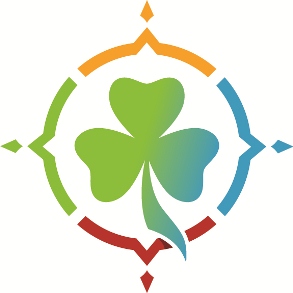 Éclaireuses Éclaireurs de FrancePrénom NOMGroupe de XXXAdresseCP VilleTéléphone :Email : DestinataireAdresseCP VilleObjet : Demande de rendez-vousMadame xxx, Monsieur xxx,	Adhérent(e) de l’association des Éclaireuses Éclaireurs de France (EEDF), je suis responsable du groupe (ou responsable d’animation) au sein du groupe de xxx.Notre association est en ce moment à la recherche de bénévoles pour soutenir nos actions d’animation et de gestion d’activités de scoutisme.Fondée en 1911, l’association des EEDF est un mouvement de scoutisme laïque (membre de la Fédération du Scoutisme Français) inscrit dans l’éducation populaire, et reconnue par le ministère de l’éducation nationale comme complémentaire de l’École publique. Elle a pour mission de contribuer à la construction d’un monde meilleur par la formation et l’animation de la jeunesse. Elle agit selon les principes et les pratiques de laïcité, coéducation, démocratie, écocitoyenneté et solidarité pour faire grandir les enfants et les jeunes en tant que citoyen·nes engagé·es, conscient·es des enjeux de leur société et attaché·es à y répondre.Nous vous contactons car nous pensons que notre projet peut intéresser le public qui fréquente votre association (ou votre structure). Nous souhaiterions communiquer sur nos activités et nos missions de bénévolat ainsi que sur nos opportunités de formation au rôle et aux missions d’animateur·rice.Serait-il possible de convenir d’un rendez-vous (ou échange téléphonique) afin de discuter plus en détail de notre projet associatif ?Vous trouverez en pièce jointe la brochure de présentation de l’association ainsi que le dépliant “Deviens respons” qui s’adresse aux jeunes intéressé·es par une mission d’animation au sein de nos structures.Je vous remercie par avance de votre considération et espère vous rencontrer (ou échanger avec vous) prochainement.Prénom Nom et signature